SigcellTech and Hospitality RiderHospitality:  Water and a variety of organic fruits and vegetables.Tech Rider: Professional sound equipment and live sound engineer. 40 minute load in and set up. 20 minute sound check.  Stage:Peter – front center stage, one vocal mic, one mic for guitar amp, one floor monitor.Andrew – front stage left, one mic for guitar amp, one floor monitorSam – front stage right, one DI for bass amp, one vocal mic, one floor monitor.Ben - center back stage, standard drum mic setup, one floor monitor.Peter Wannemacher 612.229.8009 peter@sigcell.com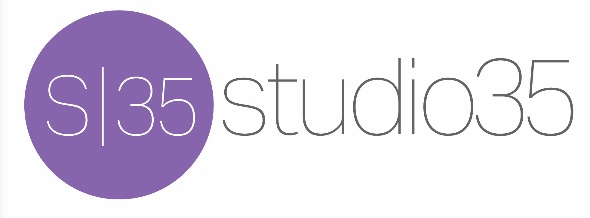 